РОССИЙСКАЯ ФЕДЕРАЦИЯРОСТОВСКАЯ ОБЛАСТЬМУНИЦИПАЛЬНОЕ ОБРАЗОВАНИЕ «ТАЦИНСКИЙ РАЙОН»МУНИЦИПАЛЬНОЕ БЮДЖЕТНОЕ ОБЩЕОБРАЗОВАТЕЛЬНОЕ УЧРЕЖДЕНИЕ
ВЕРХНЕОБЛИВСКАЯ ОСНОВНАЯ ОБЩЕОБРАЗОВАТЕЛЬНАЯ ШКОЛА«УТВЕРЖДАЮ»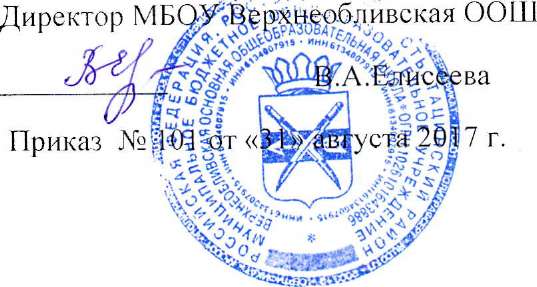  Рабочая программа учебного курса по алгебре на 2017-2018 г. для  9  класса99 часовУчитель: Кисленко Галина Александровна разработана на основе программы:  Рабочая программа курса алгебры 9 класса составлена   в соответствии с: - Примерная программа основного общего образования по математике 5-9 классы;-Авторская программа по алгебре для 9 класса общеобразовательных учреждений. М: «Просвещение», 2014. 76с .Автор  Ю.М.Колягин                Раздел  1  «Планируемые результаты освоения учебного предмета»Требование к уровню подготовки учащихся.В результате изучения математики ученик должен знать/понимать:• существо понятия математического доказательства; приводить примеры доказательств;• существо понятия алгоритма; приводить примеры алгоритмов;• как используются математические формулы, уравнения и неравенства; примеры их применения для решения математических и практических задач;• как математически определенные функции могут описывать реальные зависимости; приводить примеры такого описания;• как потребности практики привели математическую науку к необходимости расширения понятия числа;• вероятностный характер многих закономерностей окружающего мира; примеры статистических закономерностей и выводов;• каким образом геометрия возникла из практических задач землемерия; примеры геометрических объектов и утверждений о них, важных для практики;• смысл идеализации, позволяющей решать задачи реальной действительности математическими методами, примеры ошибок, возникающих при идеализации.АРИФМЕТИКАУметь:выполнять устно арифметические действия: сложение и вычитание двузначных чисел и десятичных дробей с двумя знаками, умножение однозначных чисел, арифметические операции с обыкновенными дробями с однозначным знаменателем и числителем;переходить от одной формы записи чисел к другой, представлять десятичную дробь в виде обыкновенной и в простейших случаях обыкновенную в виде десятичной, проценты — в виде дроби и дробь — в виде процентов; записывать большие и малые числа с использованием целых степеней десятки;выполнять арифметические действия с рациональными числами, сравнивать рациональные и действительные числа; находить в несложных случаях значения степеней с целыми показателями и корней; находить значения числовых выражений;округлять целые числа и десятичные дроби, находить приближения чисел с недостатком и с избытком, выполнять оценку числовых выражений;пользоваться основными единицами длины, массы, времени, скорости, площади, объема; выражать более крупные единицы через более мелкие и наоборот;решать текстовые задачи, включая задачи, связанные с отношением и с пропорциональностью величин, дробями и процентами;использовать приобретенные знания и умения в практической деятельности и повседневной жизни для:решения несложных практических расчетных задач, в том числе с использованием при необходимости справочных материалов, калькулятора, компьютера;устной прикидки и оценки результата вычислений; проверки результата вычисления, с использованием различных приемов;интерпретации результатов решения задач с учетом ограничений, связанных с реальными свойствами рассматриваемых процессов и явлений.АЛГЕБРАУметь:составлять буквенные выражения и формулы по условиям задач; осуществлять в выражениях и формулах числовые подстановки и выполнять соответствующие вычисления, осуществлять подстановку одного выражения в другое; выражать из формул одну переменную через остальные;выполнять основные действия со степенями с целыми показателями, с многочленами и с алгебраическими дробями; выполнять разложение многочленов на множители; выполнять тождественные преобразования рациональных выражений;применять свойства арифметических квадратных корней для вычисления значений и преобразований числовых выражений, содержащих квадратные корни;решать линейные, квадратные уравнения и рациональные уравнения, сводящиеся к ним, системы двух линейных уравнений и несложные нелинейные системы;решать линейные и квадратные неравенства с одной переменной и их системы;решать текстовые задачи алгебраическим методом, интерпретировать полученный результат, определять координаты точки плоскости, строить точки с заданными координатами; изображать множество решений линейного неравенства;распознавать арифметические и геометрические прогрессии; решать задачи с применением формулы общего члена и суммы нескольких первых членов;находить значения функции, заданной формулой, таблицей, графиком по ее аргументу; находить значение аргумента по значению функции, заданной графиком или таблицей;определять свойства функции по ее графику; применять графические представления при решении уравнений, систем, неравенств;описывать свойства изученных функций, строить их графики;использовать приобретенные знания и умения в практической деятельности и повседневной жизни для:выполнения расчетов по формулам, составления формул, выражающих зависимости между реальными величинами; нахождения нужной формулы в справочных материалах;моделирования практических ситуаций и исследования построенных моделей с использованием аппарата алгебры;описания зависимостей между физическими величинами соответствующими формулами при исследовании несложных практических ситуаций;интерпретации графиков реальных зависимостей между величинами.ЭЛЕМЕНТЫ ЛОГИКИ, КОМБИНАТОРИКИ, СТАТИСТИКИ И ТЕОРИИ ВЕРОЯТНОСТЕЙУметь:проводить несложные доказательства, получать простейшие следствия из известных или ранее полученных утверждений, оценивать логическую правильность рассуждений, использовать примеры для иллюстрации и контрпримеры для опровержения утверждений;извлекать информацию, представленную в таблицах, на диаграммах, графиках; составлять таблицы, строить диаграммы и графики;решать комбинаторные задачи путем систематического перебора возможных вариантов и с использованием правила умножения;вычислять средние значения результатов измерений;находить частоту события, используя собственные наблюдения и готовые статистические данные;находить вероятности случайных событий в простейших случаях;использовать приобретенные знания и умения в практической деятельности и повседневной жизни для:выстраивания аргументации при доказательстве и в диалоге;распознавания логически некорректных рассуждений;записи математических утверждений, доказательств;анализа реальных числовых данных, представленных в виде диаграмм, графиков, таблиц;решения практических задач в повседневной и профессиональной деятельности с использованием действий с числами, процентов, длин, площадей, объемов, времени, скорости;решения учебных и практических задач, требующих систематического перебора вариантов;сравнения шансов наступления случайных событий, для оценки вероятности случайного события в практических ситуациях, сопоставления модели с реальной ситуацией;понимания статистических утверждений.                             Раздел  2 «Содержание учебного предмета».Алгебра1.	Вводное повторение -  Квадратные уравнения, замена переменной, биквадратные уравнения. Неравенства второй степени  с одной переменной, нули функции, метод интервалов, график квадратичной функции.2.	Алгебраические уравнения. Системы нелинейных уравнений -  Многочлен, алгоритм деления многочлена, формула деления многочленов, уравнения третьей и четвертой степени, понятие возвратного уравнения, системы нелинейных уравнений.3.	Степень с рациональным показателем- Определение степени с отрицательным и рациональным показателем, нулевым показателем; определение и свойства арифметического корня n-ой степени.4.	Степенная функция- Функция, ООФ и ОИФ, нули функции, возрастающая и убивающая функция, четные и нечетные функции, их симметричность, понятие функции у=к/х, обратно пропорциональная зависимость, свойства степенной функции, иррациональные уравнения.5.	Прогрессии - Арифметическая и геометрическая прогрессии, формула n-ого члена прогрессии, формула суммы n-членов прогрессии.6.	Случайные события и величины--Перебор возможных вариантов, комбинаторное правило умножения, перестановки, число возможных перестановок, размещения, сочетания. Случайное событие, относительная частота, классическое определение вероятности, противоположные события, независимые события, несовместные и совместные события.8.	Множества - Высказывания, теоремы, уравнение окружности, уравнение прямой, множество точек на координатной плоскости.9.	Итоговое повторение-Раздел  3 «Тематическое планирование»№ТемыТемыОбщее количество часов Вводное повторение44Алгебраические уравнения, системы нелинейных уравнений1818Степень с рациональным показателем1010Степенная функция1616Прогрессии 1414Случайные события и величины 1515Множества88Повторение 1414Итого Итого 99КАЛЕНДАРНО- ТЕМАТИЧЕСКОЕ ПЛАНИРОВАНИЕКАЛЕНДАРНО- ТЕМАТИЧЕСКОЕ ПЛАНИРОВАНИЕКАЛЕНДАРНО- ТЕМАТИЧЕСКОЕ ПЛАНИРОВАНИЕКАЛЕНДАРНО- ТЕМАТИЧЕСКОЕ ПЛАНИРОВАНИЕКАЛЕНДАРНО- ТЕМАТИЧЕСКОЕ ПЛАНИРОВАНИЕКАЛЕНДАРНО- ТЕМАТИЧЕСКОЕ ПЛАНИРОВАНИЕКАЛЕНДАРНО- ТЕМАТИЧЕСКОЕ ПЛАНИРОВАНИЕКАЛЕНДАРНО- ТЕМАТИЧЕСКОЕ ПЛАНИРОВАНИЕКАЛЕНДАРНО- ТЕМАТИЧЕСКОЕ ПЛАНИРОВАНИЕКАЛЕНДАРНО- ТЕМАТИЧЕСКОЕ ПЛАНИРОВАНИЕКАЛЕНДАРНО- ТЕМАТИЧЕСКОЕ ПЛАНИРОВАНИЕ№ТемаТемаДатаЦелиЗадачиОборудованиеВид деятельностиДомашнее заданиеПовторение курса алгебры 8 класса (5 часов)Повторение курса алгебры 8 класса (5 часов)Повторение курса алгебры 8 класса (5 часов)Повторение курса алгебры 8 класса (5 часов)Повторение курса алгебры 8 класса (5 часов)Повторение курса алгебры 8 класса (5 часов)Повторение курса алгебры 8 класса (5 часов)Повторение курса алгебры 8 класса (5 часов)Повторение курса алгебры 8 класса (5 часов)Повторение курса алгебры 8 класса (5 часов)Повторение курса алгебры 8 класса (5 часов)1Повторение «Неполные квадратные уравнения. Квадратные уравнения».Повторение «Неполные квадратные уравнения. Квадратные уравнения».11.09Повторить курс 7-8 класса по теме «Квадратные уравнения» Закрепить навык решения квадратных уравнений.доскав тетради2Повторение «Решение линейных и квадратных неравенств».Повторение «Решение линейных и квадратных неравенств».14.09Повторить курс 7-8 класса по темам неравенства, квадратные корни Закрепить навык решения квадратных неравенств.доска, мелв тетради3Повторение «Решение систем уравнений и неравенств».Повторение «Решение систем уравнений и неравенств».16.09Повторить курс 7-8 класса по теме «Решение систем уравнений и неравенств»Закрепить алгоритм решения систем уравнений и  неравенств.доска, мелв тетради4Повторение «График квадратичной функции».Повторение «График квадратичной функции».18.09Повторить курс 8 класса по теме «Квадратичная функция» Закрепить алгоритм построения графика квадратичной функции.доска, мелв тетради5Входная контрольная работаВходная контрольная работа111.09Проверить уровень подготовки учащихся к освоению курса 9 класса. доска, мелДиагност. работанетГлава 1.Алгебраические уравнения(16 часов)Глава 1.Алгебраические уравнения(16 часов)Глава 1.Алгебраические уравнения(16 часов)Глава 1.Алгебраические уравнения(16 часов)Глава 1.Алгебраические уравнения(16 часов)Глава 1.Алгебраические уравнения(16 часов)Глава 1.Алгебраические уравнения(16 часов)Глава 1.Алгебраические уравнения(16 часов)Глава 1.Алгебраические уравнения(16 часов)Глава 1.Алгебраические уравнения(16 часов)Глава 1.Алгебраические уравнения(16 часов)6Деление многочленов.Деление многочленов.213.09Расширить знания о многочлене: старший, свободный члены, многочлен нулевой степени Научить выполнять деление многочленов доска, карточки.Индив. работа§1, 1(неч), 2(неч), 5(1)7Деление многочленов.Деление многочленов.215.09Изучить формулу деления многочлена на многочленУчить проверять деление умножением, применять деление многочленов нацелодоска Группов. работа3(3,40, 4(3), 6(1), 7(1), 8(2), 9(1)8 Решение алгебраических уравнений. Решение алгебраических уравнений.218.09Изучить определение алгебр-го уравнения степени пФормировать навык в выполнении деления многочленов уголком доска, карточки.Фронтальная работа§2. 10(неч.).9 Решение алгебраических уравнений. Решение алгебраических уравнений.220.09Изучить т.о корне уравнения с целым коэффициентомУчить выполнять разложение многочлена на множители с помощью делениядоска,карточкифронтальная. работа11(1) ;12(1);13(1)10 Уравнения, сводящиеся к алгебраическим. Рациональные уравнения. Возвратные уравнения. Уравнения, сводящиеся к алгебраическим. Рациональные уравнения. Возвратные уравнения.322.09Изучить понятие возвратного и рационального уравненияФормировать умение решать возвратные и рациональные уравнения доска, карточки.Фронт. провер работ§3, 18(3); 12(3)11 Уравнения, сводящиеся к алгебраическим. Рациональные уравнения. Возвратные уравнения. Уравнения, сводящиеся к алгебраическим. Рациональные уравнения. Возвратные уравнения.25.09Изучить понятие рационального уравнения, алгоритм решения рационального уравнения Учить применять алгоритм решения рационального уравнения  доска, карточки.20(3,5)12 Уравнения, сводящиеся к алгебраическим. Рациональные уравнения. Возвратные уравнения. Уравнения, сводящиеся к алгебраическим. Рациональные уравнения. Возвратные уравнения.27.09Повторить способы решения уравнений сводящихся к алгебраическимФормировать умение решать возвратные и рациональные уравнения,  применяя алгоритм доска, карточки.фронтальная. работа19(2), 45(4), 46(4)13 Системы нелинейных уравнений с 2-мя неизвестными. Системы нелинейных уравнений с 2-мя неизвестными.229.09Повторить и расширить знания при решении систем уравнений, способ сложенияФормировать умение решать системы уравнений в которых оба уравнения 2степени доскасамост. работа,устн работа§4, 25(3,4),26(1,3), 27(3,4)14 Системы нелинейных уравнений с 2-мя неизвестными. Системы нелинейных уравнений с 2-мя неизвестными.22.10Повторить т.обратную т.Виета, способы решения систем уравненийУглубить полученные знания при решении более сложных систем доска, карточки.28(3), 29(3), 30(3)15 Различные способы решения систем уравнений. Различные способы решения систем уравнений.34.10Рассмотреть различные способы решений систем уравненийПродолжить развивать умение решать системы содержащие уравнения более высоких степенейТесты,самост. работа§5 31(1),32(3,5)16 Различные способы решения систем уравнений. Различные способы решения систем уравнений.35.10Изучить на примере решение системы уравнений способом введения новой переменнойУчить применять способ введения новой переменной при решении системТестыПисьм.работа32(1)33(1)17 Различные способы решения систем уравнений. Различные способы решения систем уравнений.39.10Изучить на примере решение системы уравнений способом делений уравненийУчить применять различные способы решения системТесты48, 49(1)18 Решение задач с помощью систем уравнений. Решение задач с помощью систем уравнений.211.10Изучить алгоритм решения задач с помощью систем уравненияУчить применять алгоритм решения задач с помощью систем уравнений доска, карточкисамост. работа §6 дорешать задачи + №5019 Решение задач с помощью систем уравнений. Решение задач с помощью систем уравнений.212.10Формировать умение решать задачи на составление систем уравненийУчить применять алгоритм решения задач с помощью систем уравненийгруппов. работаДорешать задачи +  «Проверь себя» №420Решение задач  по теме «Алгебраические уравнения».Решение задач  по теме «Алгебраические уравнения».116.10Повторить и расширить знания по изученной теме.Закрепить навык решение алгебраических уравнений и  систем уравнений в ходе решения задач.Фронтальная и групповая работы3494), 45(1), 46(1), 5921Контрольная работа №1 «Алгебраические уравнения».Контрольная работа №1 «Алгебраические уравнения».118.10Проверить уровень  усвоения знаний умений и навыков по теме  «Алгебраические уравнения»Выполнение заданий к/рКарточкиИндивидуальная работаПовтор блоковГлава 2.Степень с рациональным показателем (10 часов)Глава 2.Степень с рациональным показателем (10 часов)Глава 2.Степень с рациональным показателем (10 часов)Глава 2.Степень с рациональным показателем (10 часов)Глава 2.Степень с рациональным показателем (10 часов)Глава 2.Степень с рациональным показателем (10 часов)Глава 2.Степень с рациональным показателем (10 часов)Глава 2.Степень с рациональным показателем (10 часов)Глава 2.Степень с рациональным показателем (10 часов)Глава 2.Степень с рациональным показателем (10 часов)Глава 2.Степень с рациональным показателем (10 часов)22 Степень с целым показателем. Степень с целым показателем.219.10Изучить определение степени с отрицательным и с нулевым показателем, свойства степени, запись числа в стандартном видеЗакрепить полученные знания о степени с целым отрицательным нулевым показателем, развивать умение применять свойства степени доскаустная. работа§7 66(неч), 69 - 71(неч), 67(неч)23 Степень с целым показателем. Степень с целым показателем.23.10Повторить свойства степени и закрепить полученные знания о степениЗакрепить полученные знания о степени с целым отрицательным нулевым показателем, развивать умение применять свойства степенидоскасамост. работа74(неч), 7591), 81(1), 584, 59024 Арифметический корень натуральной степени. Арифметический корень натуральной степени.2 25.10Изучить понятие арифметического корня n-ой степени и следствие из определенияЗакрепить понятие арифметического корня п-степени на примерах доска, диктант§8 88-90(неч), 93(неч), 65825 Арифметический корень натуральной степени. Арифметический корень натуральной степени.226.10Учить извлекать корень n-степени,   нечетной степени из отрицательного числа Закрепить понятие арифметического корня n-степени на примерах, упрощения выражения содержащих кореньдоскисамост. работа152(1-3), 593, 589(2,4), 60826 Свойства арифметического корня. Свойства арифметического корня.28.11Изучить свойства арифметического корняНаучить применять данные свойства при упрощении выражений   доска, карточкиустная. работатест§9 97-104(3), 105, 10627 Свойства арифметического корня. Свойства арифметического корня.29.11Продолжить изучение свойств арифметического корня n-степениНаучить применять данные свойства при упрощении выражений  доскасамост. работа107-113(1,3)28 Степень с рациональным показателем. Степень с рациональным показателем.213.11Сформировать понятие степени с рациональным показателемФормировать умение применять свойство степени на примерах преобразование выражений содержащих рациональные показателидоска§10 121, 124(неч), 125(неч), 66429 Степень с рациональным показателем. Степень с рациональным показателем.215.11Учить представлять арифметические корни п-степени в виде степени с рациональным показателем и наоборотФормировать умение применять свойство степени на примерах преобразование выражений содержащих рациональные показателидоскалекция127-130(неч), «Проверь себя» 3-430 Возведение в степень числового неравенства. Возведение в степень числового неравенства.116.11Рассмотреть правила возведения неравенства, в которых левое и правое части положительны в рациональную степеньЗакрепить полученные знания, развивать умение применять знания при решениидоскасамост. работа13291), 133(1), 148, 594(1)31Контрольная работа №3  «Степень с рациональным показателем».Контрольная работа №3  «Степень с рациональным показателем».120.11Проверить уровеньзнаний и умений по теме «Степень с рациональным показателем»Выполнение заданий к/рКарточкиИндивидуальная работаРабота над ошибкамиГлава 3. Степенная функция(16 часов)Глава 3. Степенная функция(16 часов)Глава 3. Степенная функция(16 часов)Глава 3. Степенная функция(16 часов)Глава 3. Степенная функция(16 часов)Глава 3. Степенная функция(16 часов)Глава 3. Степенная функция(16 часов)Глава 3. Степенная функция(16 часов)Глава 3. Степенная функция(16 часов)Глава 3. Степенная функция(16 часов)Глава 3. Степенная функция(16 часов)32 Область определения функции3322.11Повторить определение функции, ввести понятие о.о. функции, графика Продолжить отрабатывать умение  находить о.о. функции, научить строить графики с модулямиЛинейка,доска,  карточкисамост. работа§12 156, 159(1,3,4). 160(1)33 Область определения функции3323.11На примере построения графика функции учить находить область определенияОтрабатывать умение и навыки находить обл. определения функциидоскапрактич. работа159(2), 161(1,4), 162(2,3),160(2)34 Область определения функции3327.11Закрепить понятие график функции, развивать графическую  грамотностьНаучить строить графики с модулями и отрабатывать умение находить о.о. функции доска163(6), 216(1,3), 528(1,4)35 Возрастание и убывание функции2229.11Повторить свойства функции, изучить определения возрастаний, убываний функции  Научить находить промежутки возрастания, убывания, закрепить знанияЛинейка, шаблон,  мм бумагапрактич. работа§13164(неч), 528(2,3)36 Возрастание и убывание функции2230.11Продолжить изучение свойств функции (возрастания и убывания)Способствовать развитию умения решать уравнения видадоскапрактич. работа547(1,2,5), 675(5)37Четность и нечетность функции224.12Ввести понятия чет. и нечет. функции, свойства четности и нечетностиНаучить использовать свойство для построения графиков, закрепить знанияЛинейка, карточкиДиктант, тест,§14 173(неч), 625(2)38Четность и нечетность функции226.12Продолжить изучение свойств четности и нечетности функцииНаучить использовать свойства симметричности для построения графикаЛинейкапрактич. работа176(неч), 218, 216(3), 177(1), 178(1)39 Функция у=k/х3337.12Ввести понятие функции как обратно пропорциональной  зависимости, свойство Ввести понятие функции как обратно пропорциональной  зависимости, свойство Научить строить график функции, закрепить знания при построении графиковНаучить строить график функции, закрепить знания при построении графиковЛинейка, карточкисамост. работа§15 186(неч), 187(неч)40 Функция у=k/х33311.12Повторить свойства функции, развивать графическую культуруПовторить свойства функции, развивать графическую культуруНаучить строить график функции, закрепить знания при построении графиковНаучить строить график функции, закрепить знания при построении графиковЛинейка, карточкисамост. работа«Проверь себя», №2(2,3),213(2), 187(4)41 Функция у=k/х33313.12Повторить свойства функции, развивать графическую культуруПовторить свойства функции, развивать графическую культуруНаучить строить график функции, закрепить знания при построении графиковНаучить строить график функции, закрепить знания при построении графиковЛинейка, карточкисамост. работа§16, 196, 197, 19842 Неравенства и уравнения, содержащие степени Неравенства и уравнения содержащие степени33314.12Решать простейшие уравнения и неравенства, содержащие степень.Решать простейшие уравнения и неравенства, содержащие степень.Учить использовать свойства степенной функции при решении неравенств и уравненийУчить использовать свойства степенной функции при решении неравенств и уравненийдоскаДиктантсамост. работа202(1,3), 204(1), 215(неч)43 Неравенства и уравнения, содержащие степени Неравенства и уравнения содержащие степени33318.12Решать простейшие уравнения и неравенства, содержащие степень.Решать простейшие уравнения и неравенства, содержащие степень.Закрепить знания и умения при решении неравенств и уравненийЗакрепить знания и умения при решении неравенств и уравненийдоскасамост. работа215(4,6), 223(3)44 Неравенства и уравнения, содержащие степени Неравенства и уравнения содержащие степени33320.12Решать простейшие уравнения и неравенства, содержащие степень.Решать простейшие уравнения и неравенства, содержащие степень.Закрепить знания и умения при решении неравенств и уравненийЗакрепить знания и умения при решении неравенств и уравнений45Обобщающий урок по теме «Степенная функция»22221.12«Проверь себя» №1,446Обобщающий урок по теме «Степенная функция»22225.12«Проверь себя» №1,447Контрольная работа №3 «Степенная  функция».11127.12Проверить уровень знаний и уменийпо теме «Степенная  функция»Проверить уровень знаний и уменийпо теме «Степенная  функция»Выполнение заданий к/рВыполнение заданий к/рКарточкиИндивидуальная работаГлава 4. Прогрессии (14 часов)Глава 4. Прогрессии (14 часов)Глава 4. Прогрессии (14 часов)Глава 4. Прогрессии (14 часов)Глава 4. Прогрессии (14 часов)Глава 4. Прогрессии (14 часов)Глава 4. Прогрессии (14 часов)Глава 4. Прогрессии (14 часов)Глава 4. Прогрессии (14 часов)Глава 4. Прогрессии (14 часов)Глава 4. Прогрессии (14 часов)Глава 4. Прогрессии (14 часов)Глава 4. Прогрессии (14 часов)Глава 4. Прогрессии (14 часов)48Числовая последовательность11128.12Изучить понятие числовой последовательности, различные способы заданияИзучить понятие числовой последовательности, различные способы заданияФормировать умение находить члены последовательностиФормировать умение находить члены последовательностидоскаЛекция§17 224(1,6), 226(1), 228(1), 23149 Арифметическая прогрессия22211.01Изучить понятие арифметической прогрессии  формулы n-го членаИзучить понятие арифметической прогрессии  формулы n-го членаФормировать умение применять формулы n-го члена арифметической .прогрессииФормировать умение применять формулы n-го члена арифметической .прогрессиидоскаЛекция§18234(1), 235(1,3), 293(1,2), 294(2,3), 29550 Арифметическая прогрессия22215.01Систематизировать и повторить изученный материалСистематизировать и повторить изученный материалФормировать умение применять формулы n-го члена арифметической прогрессииФормировать умение применять формулы n-го члена арифметической прогрессиидоскаС\Р237(1,3), 239, 242(2), 297, 298, 30851 Сумма n первых членов арифметической прогрессии17.01Формировать умение выделять главное вывести формулусумму n первых членов Формировать умение выделять главное вывести формулусумму n первых членов Выработать навык решения задач с использованием формул суммы n первых членов арифметической прогрессииВыработать навык решения задач с использованием формул суммы n первых членов арифметической прогрессииДоскатестысамост. работатест§19 252(2,4), 255, 311(2), 53452 Сумма n первых членов арифметической прогрессии18.01Расширить и углубить знания на примере решения более сложных задачРасширить и углубить знания на примере решения более сложных задачВыработать навык решения задач с использованием формул суммы n первых членов арифметической прогрессииВыработать навык решения задач с использованием формул суммы n первых членов арифметической прогрессиидоскасамост. работа253, 25691), 258(2), 257(1), 533(1)53 Сумма n первых членов арифметической прогрессии22.01Расширить и углубить знания на примере решения более сложных задачРасширить и углубить знания на примере решения более сложных задачВыработать навык решения задач с использованием формул суммы n первых членов арифметической прогрессииВыработать навык решения задач с использованием формул суммы n первых членов арифметической прогрессиидоскаФронтальная работа259(1), 263(1), 266, 300(1,3), 301(1), 314(1)54 Геометрическая прогрессия33324.01Изучить понятие геометрической прогрессии,вывести формулу n-го членаИзучить понятие геометрической прогрессии,вывести формулу n-го членаНаучить применять формулы n члена геометрической  прогрессииНаучить применять формулы n члена геометрической  прогрессиидоскакарточкиИндивидуальная и практическая работа§20271, 273(2,4), 27555 Геометрическая прогрессия33325.01Формировать умение сравнивать изучаемые факты, развивать внимание Формировать умение сравнивать изучаемые факты, развивать внимание Научить применять формулы n члена геом.прогрессииНаучить применять формулы n члена геом.прогрессиидоскакарточкифронтальная работа272(2), 273(1), 274(1), 276(1), 277(1), 270(4)56 Геометрическая прогрессия33329.01Формировать умение сравнивать изучаемые факты, развивать внимание Формировать умение сравнивать изучаемые факты, развивать внимание Научить применять формулы n члена геом.прогрессииНаучить применять формулы n члена геом.прогрессиидоскакарточкиСамостоятельная работа315(2), 316(1), 536, 31757 Сумма n первых членов геометрической прогрессии33331.01Вывести формулу суммы n-первых членовВывести формулу суммы n-первых членовВырабатывать навык нахождения суммы n-первых членов геометрической  прогрессииВырабатывать навык нахождения суммы n-первых членов геометрической  прогрессиидоскаУстная работа и в парах.§21 282(1,3,%), 283, 284(1), 287(1,3)58 Сумма n первых членов геометрической прогрессии3331.02Повторить формулу суммы п-первых членовПовторить формулу суммы п-первых членовВырабатывать навык нахождения суммы n-первых членов геометрической  прогрессииВырабатывать навык нахождения суммы n-первых членов геометрической  прогрессиидоскаПрактическая работа282(2,6), 285(1,3), 286(1,3), 287(2,4)59 Сумма n первых членов геометрической прогрессии3335.02Повторить формулу суммы п-первых членовПовторить формулу суммы п-первых членовВырабатывать навык нахождения суммы n-первых членов геометрической  прогрессииВырабатывать навык нахождения суммы n-первых членов геометрической  прогрессиидоскаСамостоятельная работа305(1,3), 306(1,5), 537(1,3), 538, 55260Обобщение и систематизация знаний по теме «Геометрическая прогрессия»7.02Систематизировать и повторить изученный материалСистематизировать и повторить изученный материалФронтальная и индивидуальная работы702(3), 704, 707(2), 708(2)61Контрольная работа №4 «Геометрическая прогрессия».8.02Проверить уровень знаний и уменийпо теме «Геометрическая прогрессия»Проверить уровень знаний и уменийпо теме «Геометрическая прогрессия»Выполнение заданий к/рВыполнение заданий к/рКарточкиИндивидуальная работа-Глава 5. Случайные события (8 часов)Глава 5. Случайные события (8 часов)Глава 5. Случайные события (8 часов)Глава 5. Случайные события (8 часов)Глава 5. Случайные события (8 часов)Глава 5. Случайные события (8 часов)Глава 5. Случайные события (8 часов)Глава 5. Случайные события (8 часов)Глава 5. Случайные события (8 часов)Глава 5. Случайные события (8 часов)Глава 5. Случайные события (8 часов)Глава 5. Случайные события (8 часов)Глава 5. Случайные события (8 часов)Глава 5. Случайные события (8 часов)62История развития теории вероятностей. Предмет теории вероятностей. События.11112.02Рассмотреть этапы развития теории вероятностей как науки.Разобрать основополагающее понятие теории вероятности; разобрать типы событий; рассмотреть примеры, поясняющие те  или иные события.Рассмотреть этапы развития теории вероятностей как науки.Разобрать основополагающее понятие теории вероятности; разобрать типы событий; рассмотреть примеры, поясняющие те  или иные события.Обзорная лекция.ПрезентацияОбзорная лекция.ПрезентацияУстная работа и в парах.вариант №7 стр.224.вариант №7 стр.224.63Вероятность события.11114.02Разобрать понятия классической вероятности; - рассмотреть свойства вероятности.Разобрать понятия классической вероятности; - рассмотреть свойства вероятности.ДоскаДоскаИндивидуальная работаВариант №1 стр.221Вариант №1 стр.22164Решение вероятностных задач с помощью комбинаторики.22215.02Выработать умение решать задачи на определение классической вероятности с использованием основных формул комбинаторики.Выработать умение решать задачи на определение классической вероятности с использованием основных формул комбинаторики.Доска, мультимедиаДоска, мультимедиаУстная работа и в парах.Вариант №2 стр. 221Вариант №2 стр. 22165Решение вероятностных задач с помощью комбинаторики.22219.02Выработать умение решать задачи на определение классической вероятности с использованием основных формул комбинаторики.Выработать умение решать задачи на определение классической вероятности с использованием основных формул комбинаторики.Доска, мультимедиаДоска, мультимедиаУстная работа и в парах.Вариант №3 сир.222Вариант №3 сир.22266Геометрическая вероятность.11121.02Дать геометрическое определение вероятности случайного события, познакомить с формулой вероятности события.  Развивать умения решать задачи. Способствовать удовлетворению потребностей и запросов учащихся, проявляющих интерес и способности к изучению математики.Дать геометрическое определение вероятности случайного события, познакомить с формулой вероятности события.  Развивать умения решать задачи. Способствовать удовлетворению потребностей и запросов учащихся, проявляющих интерес и способности к изучению математики.Мультимедиа,доскаМультимедиа,доскаУстная работа и в парах.Вариант №5 стр. 223Вариант №5 стр. 22367Относительная частота и закон больших чисел.22222.02Дать определение частоты и вероятности случайного события, познакомить с формулой вероятности события. Научить понимать вероятностный характер случайного события. Выработать умение решать задачи на определение частоты, статистической вероятности (с использованием основных формул комбинаторики).Развивать умения решать задачи.Дать определение частоты и вероятности случайного события, познакомить с формулой вероятности события. Научить понимать вероятностный характер случайного события. Выработать умение решать задачи на определение частоты, статистической вероятности (с использованием основных формул комбинаторики).Развивать умения решать задачи.Презентация,доскаПрезентация,доскаУстная и практическая работа№374 – 382№374 – 38268Относительная частота и закон больших чисел.22226.02Дать определение частоты и вероятности случайного события, познакомить с формулой вероятности события. Научить понимать вероятностный характер случайного события. Выработать умение решать задачи на определение частоты, статистической вероятности (с использованием основных формул комбинаторики).Развивать умения решать задачи.Дать определение частоты и вероятности случайного события, познакомить с формулой вероятности события. Научить понимать вероятностный характер случайного события. Выработать умение решать задачи на определение частоты, статистической вероятности (с использованием основных формул комбинаторики).Развивать умения решать задачи.Устная и практическая работа«Проверь себя» стр. 139«Проверь себя» стр. 13969Контрольная работа № 5 «Случайные события».11128.02Проверить уровень знаний и умений по теме «Случайные события»Проверить уровень знаний и умений по теме «Случайные события»КарточкиКарточкиИндивидуальная работа--Глава 6 . Случайные величины (9 часов)Глава 6 . Случайные величины (9 часов)Глава 6 . Случайные величины (9 часов)Глава 6 . Случайные величины (9 часов)Глава 6 . Случайные величины (9 часов)Глава 6 . Случайные величины (9 часов)Глава 6 . Случайные величины (9 часов)Глава 6 . Случайные величины (9 часов)Глава 6 . Случайные величины (9 часов)Глава 6 . Случайные величины (9 часов)Глава 6 . Случайные величины (9 часов)Глава 6 . Случайные величины (9 часов)Глава 6 . Случайные величины (9 часов)Глава 6 . Случайные величины (9 часов)70Таблицы распределения.Таблицы распределения.221.03Учить строить таблицы распределения значений случайных величин, определять с помощью таблиц вероятность событийУчить строить таблицы распределения значений случайных величин, определять с помощью таблиц вероятность событийдоскадоскаУстная работа и в парах.Вариант 6 стр.223Вариант 6 стр.22371Таблицы распределения.Таблицы распределения.225.03Учить строить таблицы распределения значений случайных величин, определять с помощью таблиц вероятность событийУчить строить таблицы распределения значений случайных величин, определять с помощью таблиц вероятность событий72Полигоны частот.Полигоны частот.227.03Ввести определение полигон, учить строить полигоны частот с помощью графиков и диаграммВвести определение полигон, учить строить полигоны частот с помощью графиков и диаграммдоскакарточкидоскакарточкиУстная работа и в парах.Вариант 9 стр.225Вариант 9 стр.22573Полигоны частот.Полигоны частот.2212.03Ввести определение полигон, учить строить полигоны частот с помощью графиков и диаграммВвести определение полигон, учить строить полигоны частот с помощью графиков и диаграмм74Генеральная совокупность и выборка.Генеральная совокупность и выборка.2214.03Ввести определение генеральной совокупности, выборки, учить вычислять объем генеральной совокупности.Ввести определение генеральной совокупности, выборки, учить вычислять объем генеральной совокупности.доскакарточкидоскакарточкиУстная и практическая работаВариант 10 стр. 224Вариант 10 стр. 22475Генеральная совокупность и выборка.Генеральная совокупность и выборка.2215.03Ввести определение генеральной совокупности, выборки, учить вычислять объем генеральной совокупности.Ввести определение генеральной совокупности, выборки, учить вычислять объем генеральной совокупности.76Размах и центральные тенденции.Размах и центральные тенденции.2219.03Ввести определение размаха, моды, медианы, случайных величин, учить вычислять размах, моду, медиану, среднее значение случайной величины.Ввести определение размаха, моды, медианы, случайных величин, учить вычислять размах, моду, медиану, среднее значение случайной величины.доскадоскаИндивидуальная и практическая работа727, 728, 729, 731727, 728, 729, 73177Размах и центральные тенденции.Размах и центральные тенденции.2221.03Ввести определение размаха, моды, медианы, случайных величин, учить вычислять размах, моду, медиану, среднее значение случайной величины.Ввести определение размаха, моды, медианы, случайных величин, учить вычислять размах, моду, медиану, среднее значение случайной величины.78Размах и центральные тенденции.Размах и центральные тенденции.22.03Закрепить знания учащихся о случайных величинах; способствовать выработке навыков по решению задач и упражнений.Закрепить знания учащихся о случайных величинах; способствовать выработке навыков по решению задач и упражнений.доскадоскаУстная работа, работа парамиСтр.163 «Проверь себя», 413-416.Стр.163 «Проверь себя», 413-416.79Размах и центральные тенденции.Размах и центральные тенденции.4.04Закрепить знания учащихся о случайных величинах; способствовать выработке навыков по решению задач и упражнений.Закрепить знания учащихся о случайных величинах; способствовать выработке навыков по решению задач и упражнений.80Контрольная работа №6 «Случайные величины».Контрольная работа №6 «Случайные величины».115.04Выявить степень усвоения учащимися изученного материала.Выявить степень усвоения учащимися изученного материала.КарточкиКарточкиИндивидуальная работаГлава 7 . Множества. Логика (7 часов)Глава 7 . Множества. Логика (7 часов)Глава 7 . Множества. Логика (7 часов)Глава 7 . Множества. Логика (7 часов)Глава 7 . Множества. Логика (7 часов)Глава 7 . Множества. Логика (7 часов)Глава 7 . Множества. Логика (7 часов)Глава 7 . Множества. Логика (7 часов)Глава 7 . Множества. Логика (7 часов)Глава 7 . Множества. Логика (7 часов)Глава 7 . Множества. Логика (7 часов)Глава 7 . Множества. Логика (7 часов)Глава 7 . Множества. Логика (7 часов)Глава 7 . Множества. Логика (7 часов)81МножестваМножества119.04Ввести понятия множества, подмножества и их элементов, круги Эйлера; учить находить разность, дополнение, объединение, пересечения и объединения множеств.Ввести понятия множества, подмножества и их элементов, круги Эйлера; учить находить разность, дополнение, объединение, пересечения и объединения множеств.доскадоскаИндивидуальная и практическая работа§31, 423,428§31, 423,42882Высказывания. ТеоремыВысказывания. Теоремы1111.04Ввести определение высказывания (истинно или ложно), учить строить отрицание высказыванияВвести определение высказывания (истинно или ложно), учить строить отрицание высказываниядоскакарточкидоскакарточкиУстная работа и в парах.§32, 438 (2,4); 400(2,4)§32, 438 (2,4); 400(2,4)83Уравнение окружностиУравнение окружности1112.04Закреплять умение записывать уравнение окружностиЗакреплять умение записывать уравнение окружностидоскакарточкидоскакарточкиУстная работа и в парах.§33,447(2,4,6); 450(2,4,6)§33,447(2,4,6); 450(2,4,6)84Уравнение прямойУравнение прямой1116.04Закреплять умение записывать уравнение прямойЗакреплять умение записывать уравнение прямойдоскадоскаУстная и практическая работа§34, 459(2,4), 464(2,4)§34, 459(2,4), 464(2,4)85Множество точек на координатной прямойМножество точек на координатной прямой1118.04Учить определять фигуры по заданным уравнениям или системам уравненийУчить определять фигуры по заданным уравнениям или системам уравненийдоскадоскаИндивидуальная и практическая работа§35, 473(2,4)478(2,4,6)§35, 473(2,4)478(2,4,6)86Обобщение, систематизация и коррекция знаний.Обобщение, систематизация и коррекция знаний.1119.04Закрепить знания учащихся о множествах, элементах логики; способствовать выработке навыков по решению задач и упражненийЗакрепить знания учащихся о множествах, элементах логики; способствовать выработке навыков по решению задач и упражненийдоскадоскаУстная работа, работа парамиСтр.194 «Проверь себя»Стр.194 «Проверь себя»87Контрольная работа №7 «Множества Логика»Контрольная работа №7 «Множества Логика»1123.04Выявление степени усвоения учащимися изученного материалаВыявление степени усвоения учащимися изученного материалаКарточкиКарточкиИндивидуальная работаПовторение курса Алгебра 7-9 класс (10 часов)Повторение курса Алгебра 7-9 класс (10 часов)Повторение курса Алгебра 7-9 класс (10 часов)Повторение курса Алгебра 7-9 класс (10 часов)Повторение курса Алгебра 7-9 класс (10 часов)Повторение курса Алгебра 7-9 класс (10 часов)Повторение курса Алгебра 7-9 класс (10 часов)Повторение курса Алгебра 7-9 класс (10 часов)Повторение курса Алгебра 7-9 класс (10 часов)Повторение курса Алгебра 7-9 класс (10 часов)Повторение курса Алгебра 7-9 класс (10 часов)Повторение курса Алгебра 7-9 класс (10 часов)Повторение курса Алгебра 7-9 класс (10 часов)Повторение курса Алгебра 7-9 класс (10 часов)88Алгебраические равенства, свойства алгебраических действийАлгебраические равенства, свойства алгебраических действийАлгебраические равенства, свойства алгебраических действий125.04Повторить свойства арифметических действий, систематизировать и обобщить знания по теме «Алгебраические выражения»Закрепить и обобщить знания и умения по теме«Алгебраические выражения»Закрепить и обобщить знания и умения по теме«Алгебраические выражения»Сборник для подготовки к экзаменуГрупп рабИз сборника р-2(2)Из сборника р-2(2)89Раскрытие скобоксвойства степениРаскрытие скобоксвойства степениРаскрытие скобоксвойства степени126.04Закрепить и обобщить знания и умения по теме«Раскрытие скобок»Закрепить и обобщить знания и умения по теме«Раскрытие скобок»Сборник для подготовки к экзаменуГрупп рабСборник р-3(1)Сборник р-3(1)90Упрощение алгебраических выраженийУпрощение алгебраических выраженийУпрощение алгебраических выражений13.05Повторить правила упрощения алгебраических выраженийЗакрепить и обобщить знания и умения по теме«Упрощение выражений»Закрепить и обобщить знания и умения по теме«Упрощение выражений»Сборник для подготовки к экзаменуГруппрабР-5(2)Р-5(2)91Алгебраические выраженияАлгебраические выраженияАлгебраические выражения17.05Систематизировать и обобщить знания по темеЗакрепить и обобщить знания и умения по теме«Алгебраические выражения»Закрепить и обобщить знания и умения по теме«Алгебраические выражения»Сборник для подготовки к экзаменуГруппрабР-4(1)Р-4(1)92Уравнения и системы уравненийУравнения и системы уравненийУравнения и системы уравнений110.05Систематизировать полученные знания по теме Уравнения и системы уравненийПрименять полученные знания при решении по теме Уравнения и системы уравненийПрименять полученные знания при решении по теме Уравнения и системы уравненийДоскакарточкипрактич. работаИз сбор. Р-6117(1), 71(2),  87(1), Из сбор. Р-6117(1), 71(2),  87(1), 93НеравенстваНеравенстваНеравенства114.05Повторить алгоритм решения неравенств, систематизировать и обобщить знания по теме «Неравенства»Применять полученные знания при решении по теме НеравенстваЗакрепить и обобщить знания по теме.Применять полученные знания при решении по теме НеравенстваЗакрепить и обобщить знания по теме.Доскапрактич. работаР-11  122(1), 123(2)Р-11  122(1), 123(2)94Основные свойства  числовых  неравенств.Основные свойства  числовых  неравенств.Основные свойства  числовых  неравенств.116.05 Повторить и систематизировать знания по теме «Неравенства»Применять полученные знания при решении по теме НеравенстваЗакрепить и обобщить знания по теме.Применять полученные знания при решении по теме НеравенстваЗакрепить и обобщить знания по теме.ДоскамелСам.р№127(1), 128(2)№127(1), 128(2)95Решение систем неравенствРешение систем неравенствРешение систем неравенств117.05Повторить алгоритм решения систем неравенств, систематизировать и обобщить знания по темеПрименять полученные знания при решении по теме НеравенстваЗакрепить и обобщить знания по теме.Применять полученные знания при решении по теме НеравенстваЗакрепить и обобщить знания по теме.ДоскамелГруппСам.р№130(1), 132(1)№130(1), 132(1)96Функции и графикиКвадратичная функция.Функции и графикиКвадратичная функция.Функции и графикиКвадратичная функция.121.05Повторить и систематизировать полученные знания по теме Функции и графикиПрименять полученные знания при решении теме Функции и графикиПрименять полученные знания при решении теме Функции и графикиДоскасамост. работапрактич. работаР-17  174(1), 176(2),  186(1), 187,200(1), 214(1)Р-17  174(1), 176(2),  186(1), 187,200(1), 214(1)97Область определения функцииОбласть определения функцииОбласть определения функции223.0524.05Повторить и систематизировать полученные знания по теме Функции и графикиПовторить и систематизировать полученные знания по теме решение задач на движение и на работуПрименять полученные знания при решении теме Функции и графикиПрименять полученные знания по теме решение задач Применять полученные знания при решении теме Функции и графикиПрименять полученные знания по теме решение задач Доскасамост. работапрактич. работа№181(1), 182(1)198(1)Р-29  218(1), 248(2)№181(1), 182(1)198(1)Р-29  218(1), 248(2)97Задачи на движение, на работуЗадачи на движение, на работуЗадачи на движение, на работу223.0524.05Повторить и систематизировать полученные знания по теме Функции и графикиПовторить и систематизировать полученные знания по теме решение задач на движение и на работуПрименять полученные знания при решении теме Функции и графикиПрименять полученные знания по теме решение задач Применять полученные знания при решении теме Функции и графикиПрименять полученные знания по теме решение задач Доскасамост. работапрактич. работа№181(1), 182(1)198(1)Р-29  218(1), 248(2)№181(1), 182(1)198(1)Р-29  218(1), 248(2)СОГЛАСОВАНОПротокол заседания  МОучителей естественно-математического цикла  № 1от 31.08.2017 г.  Руководитель  МО_____________/С.А.Мороз /   СОГЛАСОВАНОЗаместитель директора по УВР__________  / Г.А.Кисленко /31.08.2017 год